This list provides students, parents and staff with information of every subject’s examination board, specification and revision guide recommendations.  Please note that for subjects where it states ‘no revision guide used’, it is either not conducive to that subject to require one, or alternative resources are utilised by the department.Specific information about each subject can be sourced from the subject teacher or Head of Subject.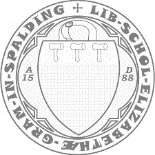 SPALDING GRAMMAR SCHOOL: YEAR 11, 12 AND 13 SUBJECT EXAMINATION AND REVISION GUIDE INFORMATIONY11Y11Y11Y13Y13Y13SubjectCourseSpecificationRecommended Revision Guide/ResourcesCourseSpecificationRecommended Revision Guide/ResourcesArt & DesignArt & Design (Art, Craft and Design)AQA 8201No revision guide used, although the department does use Teams for examples and revision strategies.Art & Design (Art, Craft and Design)AQA 7201No revision guide used, although the department does use Teams for examples and revision strategies.BiologyBiologyEdexcel 1BI0 CGP Edexcel Biology 9-1 revision guideCGP Edexcel Biology 9-1 exam practice workbookBiology AOCR H420CGP A-Level Biology Exam Board: OCR A – new Complete Revision and PracticeBusiness BusinessEdexcel 1BS0Pearson Edexcel Business 9-1 revision guidePearson Edexcel Business 9-1 workbook Pearson Edexcel Model Answer workbookPearson Edexcel Practice Papers PlusTeams – Exam papers and revision resources uploadedKnowledge check question RAG Topic list reference checkBBC BitesizeSeneca Revision tasks BusinessEdexcel 9BS0Pearson AS/A Level Business Revision Guide and WorkbookCGP AS and A Level Business revision guide Teams – Exam papers, mark schemes and revision resources uploaded. Knowledge check tasks with exam questions for all four themes. ChemistryChemistryEdexcel 1CH0CGP Edexcel Chemistry 9-1 revision guideCGP Edexcel Chemistry 9-1 exam practice workbookChemistry AOCR H432See/contact Mr Kilby for more detailsClassical Civilisation (Year 12)N/AN/AN/AClassical CivilisationOCR H008See/contact Dr Fielden for more detailsCombined ScienceCombined ScienceEdexcel 1SC0CGP Combined science 9-1 revision guideCGP Edexcel Combined Science 9-1 exam practice workbookNote: these are available in foundation and higher tiers – ensure you have the correct tierN/AN/AN/AComputer ScienceComputer Science
Option B PythonAQA 8525Revision textbook issued to all students to compliment notes. Resources and past papers all located in the GCSE Resources tab on Y11 Teams.Computer ScienceOCR H446Textbook issued to compliment all notes. All resources and past papers on A Level Resources tabs on Y13 Team.Core Maths
(Year 12)Mathematical Studies
Option AAQA 1350Y11Y11Y11Y13Y13Y13SubjectCourseSpecificationRecommended Revision Guide/ResourcesCourseSpecificationRecommended Revision Guide/ResourcesCriminology (Year 12)N/AN/AN/AWJEC L3 App Cert in CriminologyWJEC 4543QCSee/contact Ms Dearing for more detailsDTDesign and TechnologyAQA 8552 My revision Notes AQA GCSE (9-1) D&TISBN 9781510432314D&T: Product DesignAQA 7552My Revision Notes AQA A-level D&T: Product Design ISBN 9781510432291EconomicsN/AN/AN/A Economics AEdexcel 9EC0Pearson AS/A Level Revision guide and workbookCGP - A Level Year 1 &2 Economics revision guide Teams – Revision PowerPoints uploaded. Exam papers and mark schemes available.EngineeringEngineeringAQA 8852 My revision Notes AQA GCSE (9-1) Engineering ISBN 9781510425729Cambs Tech Extended Cert L3 in EngineeringOCR 5823No revision guides usedEnglish LanguageEnglish LanguageAQA 8700We recommend the following study guides: CGP and Snap Revision for AQA GCSE.Students have access to Educake for reading comprehension exercises.Sample papers and revision exercises have been posted in the Year 11 English Revision Team.From Monday 13 March, students will be expected to do two revision exercises per week and post evidence of their revision on Teams.English LanguageAQA 7702Sample papers will be circulated by the English department and posted on Teams.We recommend Dan Clayton’s A level English Language website at http://englishlangsfx.blogspot.com/ and the Linguistics Research Digest blog at http://linguistics-research-digest.blogspot.com/English LiteratureEnglish LiteratureAQA 8702Our set texts are Macbeth, A Christmas Carol, An Inspector Calls and Anthology Poetry: Power and Conflict. There will also be an Unseen Poetry question. We recommend the following revision guides: CGP, Snap Revision and York Notes. The following websites are also useful: BBC Bitesize, SparkNotes (including No Fear Shakespeare for Macbeth) and the Mr Bruff videos on YouTube. Students also have access to Educake for retrieval practice.Sample papers and revision exercises have been posted in the Year 11 Revision Team. From Monday 13 March, students will be expected to do two revision exercises per week and post evidence of their revision on Teams.English Literature B Option ABAQA 7717Sample papers will be circulated by the English department and posted on Teams. We recommend York Notes Advanced for all texts.Y11Y11Y11Y13Y13Y13SubjectCourseSpecificationRecommended Revision Guide/ResourcesCourseSpecificationRecommended Revision Guide/ResourcesFrenchFrenchAQA 8658Revise AQA GCSE series of revision guides. A letter was sent to parents via parentmail last week.ISBN numbers as follows: French Revision Guide 978-1-292-13142-9French Revision Workbook 978-1-292-13135-1Useful websites as follows:www.senecalearning.com (the boys do have usernames and passwords) - there are exam questions on this website.GCSE French - BBC Bitesize: there are exam preparation tasks on this website.Further MathsFurther MathsAQA 8365CGP AQA Level 2 certificate in Further Mathematics (revision guide and workbook available)Practice papers available in a revision pack to be purchased (also available freely on teams)Further Maths 
Option H0Edexcel 9FM0CGP – New AS & A Level Further Maths for Edexcel: Complete Revision and Practice with Online EditionSample practice papers, topic booster packs and other revision resources are available on teamsPast papers available from physicsandmathstutor.comGeographyGeographyAQA 8035AQA Revision Guide GCSE ISBN : 978-1-292-13132-0AQA Revision Workbook GCSEISBN : 978-1-292-13131-3GeographyOCR H481My Revision Notes: OCR A-Level GeographyISBN: 9781398347038Aiming for an A in A-Level GeographyISBN: 9781510424081GermanGermanAQA 8668F/HKerboodle online – Pupils already have login details.AQA website – Past papers – New specification.AQA Revision Guide 978-1-292-13143-6AQA Revision Workbook 978-1-292-13138-2GermanAQA 7662N/AHistoryHistory Option KREdexcel 1HI0Edexcel GCSE History Grades 9-1 website- has specification and a sample paper with mark schemes and additional past papers with mark schemesPearson Edexcel History 9-1 Revision Guide. 4 books. The 4 topics we study are:Warfare Through TimeEarly Elizabethan England 1558-1588Weimar and Nazi Germany 1919-1939Superpower Relations 1941-1991Students should note that numerous revision sheets, checklists and practice questions have been uploaded to teams to support them.History Option F5Edexcel 9HI0Edexcel A Level History (2015) website for sample and past papers plus examiners reports. The units we study are:Option 1F: In search of the American Dream: The USA 1917-1990Option 2F: India – the road to independence 1914-1948Option 35: Britain: Losing and Gaining an Empire 1763-1914Students should note that numerous revision sheets, checklists and practice questions have been uploaded to teams to support them.Y11Y11Y11Y13Y13Y13SubjectCourseSpecificationRecommended Revision Guide/ResourcesCourseSpecificationRecommended Revision Guide/ResourcesICTN/AN/AN/ACambs Tech Extended Cert Level 3 in ITOCR 5839No revision guide usedLatinLatin - Combination BWJEC/Eduqas C990PB No revision guide usedLatinOCR H443 No revision guide usedLawN/AN/AN/ALaw (Option A)AQA 7162 'My Revision Notes: AQA A-level Law'ISBN - 9781510429222MathsMathematicsAQA 8300F/HCGP  AQA GCSE Mathematics 9-1 course: Higher Level revision guideHigher Level exam practice workbookHigher Level grade 8-9 targeted exam practice workbookFoundation Level revision guideFoundation Level exam practice workbookPractice papers available in a revision pack to be purchased (also available freely on teams)MathematicsEdexcel 9MA0CGP - New Complete Revision and Exam Practice A-Level Maths Bundle: Edexcel Year 1 & 2Sample practice papers, topic booster packs and other revision resources are available on teamsPast papers available from physicsandmathstutor.comMusicMusicWJEC/Eduqas C660QS WJEC/Eduqas Music Revision Guide by Jan Richards and published by Illuminate PublishingRevised Edition to include ‘Badinerie’ and ‘Africa’WJEC & Eduqas GCSE Music Revision Guide by David Ventura and published by Rhinegold EducationUse Teams for:Past papers, mark schemes & audio files,Lesson power points for all Areas of StudyExamples of annotated set work scores.MusicWJEC/Eduqas A660PAText book issued: Eduqas AS & A Level Music Study Guide. Authors include Dr. Pwyll Ap Sion, Adrian Colborne, et al. Published by Rhinegold Education.Musical scores also provided.Use Teams for:Past papers, mark schemes & audio files,Lesson resources for all Areas of Study taught at SGS.Examples of annotated set work scores.Use also SHS Team for further Area of Study resources.PEPhysical EducationAQA 8582 ‘My Revision Notes’ – AQA A-level PE – Hodder Education – ISBN  9781510405226Physical EducationAQA 7582 New GCSE Physical Education AQA Revision Guide - for the Grade 9-1 Course (CGP Books). ISBN: 9781789080094PhysicsPhysicsEdexcel 1PH0CGP Edexcel Physics 9-1 revision guide.ISBN 978 1 78294 573 4CGP Combined science 9-1 revision guidePearson combined science 9-1 revision guidePearson Physics 9-1 revision guidePhysics (Engineering)AQA 7408C AQA A level Physics. Complete revision and practise: ISBN 978 1 78908 032 2PoliticsN/AN/AN/APolitics Option AEdexcel 9PL0'My Revision Notes: Edexcel AS/A-level Politics’ (Revision Guide and Workbook)ISBN - 9781292221564PsychologyN/AN/AN/APsychologyAQA 7182 N/A – students have access to the Digital Textbooks and Teams resources created by the departmentY11Y11Y11Y13Y13Y13SubjectCourseSpecificationRecommended Revision Guide/ResourcesCourseSpecificationRecommended Revision Guide/ResourcesReligious StudiesReligious Studies A
Option MAAQA 8062RS - In house revision guide.AQA GCSE Religious Studies A: Christianity and Islam Revision Guide Paperback – 11 Jan 2018 My Revision Notes AQA GCSE (9-1) Religious Studies Specification AGrade 9-1 GCSE Religious Studies: AQA A Complete Revision & Practice with Online Edition (CGP GCSE RS 9-1 Revision)Religious Studies:Philosophy,Ethicsand theNew Testament
Option ZZEdexcel 9RS0Pearson Edexcel Religious Studies A level/AS Student Guide: Philosophy of ReligionPearson Edexcel Religious Studies A level/AS Student Guide: Religion and EthicsPearson Edexcel Religious Studies A level/AS Student Guide: New Testament StudiesA study of three ethical theories, Application of ethical theories, Significant concepts in religion and ethics, New Testament books. All by Jonathan RoweSociologyN/AN/AN/ASociologyOCR H580 OCR Sociology for A-Level, books 1 & 2ISBN 978-1471839481 and 978-1471839450Sociology study guides by J Rowe ISBN 979-8545874392, 979-8799038236 and 979-8464957749SpanishSpanishAQA 8698F/HKerboodle online – Pupils already have login details.AQA website – Past papers – New specification.AQA Revision Guide 978-1-292-13144-3AQA Revision Workbook 978-1-292-13141-2SpanishAQA 7692•Grammar and Translation workbook:ISBN-13: ‎ 978-0198415558• Support vocabulary – Palabra por Palabra: ISBN-13 ‏ : ‎ 978-1510434820•Study Guide – La Casa de Bernarda AlbaISBN-13 ‏ : ‎ 978-1471891960•Study Guide – El Laberinto del FaunoISBN-13 ‏ : ‎ 978-1471891724